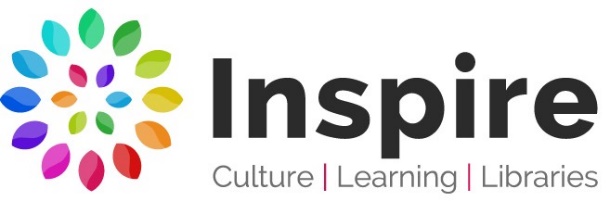 Mobile Library Routes 2021For information about requested titles or particular items of stock, please contact:Southwell Library 01636 812148. Email: southwell.library@inspireculture.org.ukDay: ThursdayDay: ThursdayMobile: EastMobile: EastMobile: EastRoute: 12Route: 12Jan 14thFeb 11thFeb 11thMar 11thApr 8thApr 8thMay 6thJun 3rdJul 1stJul 1stJul 29thAug 26thAug 26thSept 23rdOct 21stNov 18thNov 18thDec 16thStop No.LocationStop NameArriveDepart1Normanton on the WoldThe Ley9.4510.152Normanton on the WoldPlough Pub10.2010.353Stanton on the WoldOld Garden Nursery10.4511.054PlumtreeWolds Day Nursery11.1511.455TollertonLenton Lane11.5512.106TollertonPriory Ave12.1512.307TollertonMuir Ave12.3512.508TollertonStanstead Ave13.2013.509TollertonTollerton Lane13.5514.1010TollertonTollerton Park14.2014.4011BassingfieldVillage Corner14.5015.10